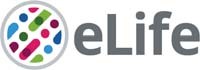 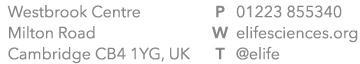 Materials Design Analysis Reporting (MDAR) Checklist for AuthorsThe MDAR framework establishes a minimum set of requirements in transparent reporting mainly applicable to studies in the life sciences.eLife asks authors to provide detailed information within their article to facilitate the interpretation and replication of their work. Authors can also upload supporting materials to comply with relevant reporting guidelines for health-related research (see EQUATOR Network), life science research (see the BioSharing Information Resource), or animal research (see the ARRIVE Guidelines and the STRANGE Framework; for details, see eLife’s Journal Policies). Where applicable, authors should refer to any relevant reporting standards materials in this form.For all that apply, please note where in the article the information is provided. Please note that we also collect information about data availability and ethics in the submission form.Materials:Design:Analysis:Reporting:The MDAR framework recommends adoption of discipline-specific guidelines, established and endorsed through community initiatives.We provide the following guidance regarding transparent reporting and statistics; we also refer authors to Ten common statistical mistakes to watch out for when writing or reviewing a manuscript.Sample-size estimationYou should state whether an appropriate sample size was computed when the study was being designedYou should state the statistical method of sample size computation and any required assumptionsIf no explicit power analysis was used, you should describe how you decided what sample (replicate) size (number) to useReplicatesYou should report how often each experiment was performedYou should include a definition of biological versus technical replicationThe data obtained should be provided and sufficient information should be provided to indicate the number of independent biological and/or technical replicatesIf you encountered any outliers, you should describe how these were handledCriteria for exclusion/inclusion of data should be clearly statedHigh-throughput sequence data should be uploaded before submission, with a private link for reviewers provided (these are available from both GEO and ArrayExpress)Statistical reportingStatistical analysis methods should be described and justifiedRaw data should be presented in figures whenever informative to do so (typically when N per group is less than 10)For each experiment, you should identify the statistical tests used, exact values of N, definitions of center, methods of multiple test correction, and dispersion and precision measures (e.g., mean, median, SD, SEM, confidence intervals; and, for the major substantive results, a measure of effect size (e.g., Pearson's r, Cohen's d)Report exact p-values wherever possible alongside the summary statistics and 95% confidence intervals. These should be reported for all key questions and not only when the p-value is less than 0.05.Group allocationIndicate how samples were allocated into experimental groups (in the case of clinical studies, please specify allocation to treatment method); if randomization was used, please also state if restricted randomization was appliedIndicate if masking was used during group allocation, data collection and/or data analysisNewly created materialsIndicate where provided: section/figure legendN/AThe manuscript includes a dedicated "materials availability statement" providing transparent disclosure about availability of newly created materials including details on how materials can be accessed and describing any restrictions on access.N/AAntibodiesIndicate where provided: section/figure legendN/AFor commercial reagents, provide supplier name, catalogue number and RRID, if available.N/ADNA and RNA sequencesIndicate where provided: section/figure legendN/AShort novel DNA or RNA including primers, probes: Sequences should be included or deposited in a public repository.N/ACell materialsIndicate where provided: section/figure legendN/ACell lines: Provide species information, strain. Provide accession number in repository OR supplier name, catalog number, clone number, OR RRID.In the Materials and Methods section under Data collection and acquisition (cell culture), we provide details of the cell-line used and where it was obtainedPrimary cultures: Provide species, strain, sex of origin, genetic modification status.N/AExperimental animalsIndicate where provided: section/figure legendN/ALaboratory animals or Model organisms: Provide species, strain, sex, age, genetic modification status. Provide accession number in repository OR supplier name, catalog number, clone number, OR RRID.N/AAnimal observed in or captured from the field: Provide species, sex, and age where possible.N/APlants and microbesIndicate where provided: section/figure legendN/APlants: provide species and strain, ecotype and cultivar where relevant, unique accession number if available, and source (including location for collected wild specimens).N/AMicrobes: provide species and strain, unique accession number if available, and source.N/AHuman research participantsIndicate where provided: section/figure legend) or state if these demographics were not collectedN/AIf collected and within the bounds of privacy constraints report on age, sex, gender and ethnicity for all study participants.N/AStudy protocolIndicate where provided: section/figure legendN/AIf the study protocol has been pre-registered, provide DOI. For clinical trials, provide the trial registration number OR cite DOI.N/ALaboratory protocolIndicate where provided: section/figure legendN/AProvide DOI OR other citation details if detailed step-by-step protocols are available.In the Materials and Methods section, we cite Suresh, et al. 2020 (DOI: 10.7554/eLife.53807) for the detailed step-by-step protocol for microneedle manipulation experimentsExperimental study design (statistics details) *Experimental study design (statistics details) *Experimental study design (statistics details) *For in vivo studies: State whether and how the following have been doneIndicate where provided: section/figure legend. If it could have been done, but was not, write “not done”N/ASample size determinationFor each experiment, sample size is presented in the figure legend and was chosen based on standards in the field and experimental limitations and variability.RandomisationN/ABlindingN/AInclusion/exclusion criteriaWe state the criteria for inclusion or exclusion of data in the Materials and Methods section. e.g., “K-fibers were included in the data set (Figure 2) only if their entire length stayed within the same z-plane over time”. For any new data acquired in this work, we apply the same criteria as done in the previous work (Suresh et al., 2020) that we are building on.Sample definition and in-laboratory replicationIndicate where provided: section/figure legendN/AState number of times the experiment was replicated in the laboratory.Information on the number of technical and biological replicates listed in the figure legends for every plot.Define whether data describe technical or biological replicates.The number of replicates for each experiment that was performed is presented in the related figure legends. We discuss our definition of biological replication in the Statistics section of the Materials and Methods, and we provide sufficient information in our legends to understand the number of each type of replicate performed for a given experiment.EthicsIndicate where provided: section/submission formN/AStudies involving human participants: State details of authority granting ethics approval (IRB or equivalent committee(s), provide reference number for approval.N/AStudies involving experimental animals: State details of authority granting ethics approval (IRB or equivalent committee(s), provide reference number for approval.N/AStudies involving specimen and field samples: State if relevant permits obtained, provide details of authority approving study; if none were required, explain why.N/ADual Use Research of Concern (DURC)Indicate where provided: section/submission formN/AIf study is subject to dual use research of concern regulations, state the authority granting approval and reference number for the regulatory approval.N/AAttritionIndicate where provided: section/figure legendN/ADescribe whether exclusion criteria were pre-established. Report if sample or data points were omitted from analysis. If yes, report if this was due to attrition or intentional exclusion and provide justification.The mathematical models developed in this work were applied to all experimental data profiles.For any model fits excluded from further analysis (such as geometric feature comparisons between the data and model in Figure 5), the exclusion criteria is described in the text (Example: “In all but four cases with significantly large positive curvature values (Figure 5 – figure supplement 2) (which could be suggestive of local fracturing due to the microneedle force (Schaedel et al. 2015)), the model accurately recapitulated the data (Figure 5b).”).StatisticsIndicate where provided: section/figure legendN/ADescribe statistical tests used and justify choice of tests.Statistical analysis methods and types of tests are described in the Statistical tests section of the Materials and Methods. For each experiment, we describe exact values of N, dispersion/precision measures (mean, SEM), effect size (Spearman R and Pearson R), p-values and type of statistical test conducted in the Figure Legends.Data availabilityIndicate where provided: section/submission formN/AFor newly created and reused datasets, the manuscript includes a data availability statement that provides details for access (or notes restrictions on access).All spindle images used in our models (reused as well as new datasets) are available in the Github repository (https://github.com/RPGroup- PBoC/kfiber_modeling_manipulation)When newly created datasets are publicly available, provide accession number in repository OR DOI and licensing details where available.All spindle images used in our models (reused as well as new datasets) are available in the Github repository (https://github.com/RPGroup- PBoC/kfiber_modeling_manipulation)If reused data is publicly available provide accession number in repository OR DOI, OR URL, OR citation.N/ACode availabilityIndicate where provided: section/figure legendN/AFor any computer code/software/mathematical algorithms essential for replicating the main findings of the study, whether newly generated or re-used, the manuscript includes a data availability statement that provides details for access or notes restrictions.All scripts and models generated for this study are available in the Github repository (https://github.com/RPGroup- PBoC/kfiber_modeling_manipulation)Where newly generated code is publicly available, provide accession number in repository, OR DOI OR URL and licensing details where available. State any restrictions on code availability or accessibility.N/AIf reused code is publicly available provide accession number in repository OR DOI OR URL, OR citation.N/AAdherence to community standardsIndicate where provided: section/figure legendN/AState if relevant guidelines (e.g., ICMJE, MIBBI, ARRIVE, STRANGE) have been followed, and whether a checklist (e.g., CONSORT, PRISMA, ARRIVE) is provided with the manuscript.N/A